S7 FigTrend of log-volume of all soft drinks purchased, by pre-tax purchasing volume of high-tax items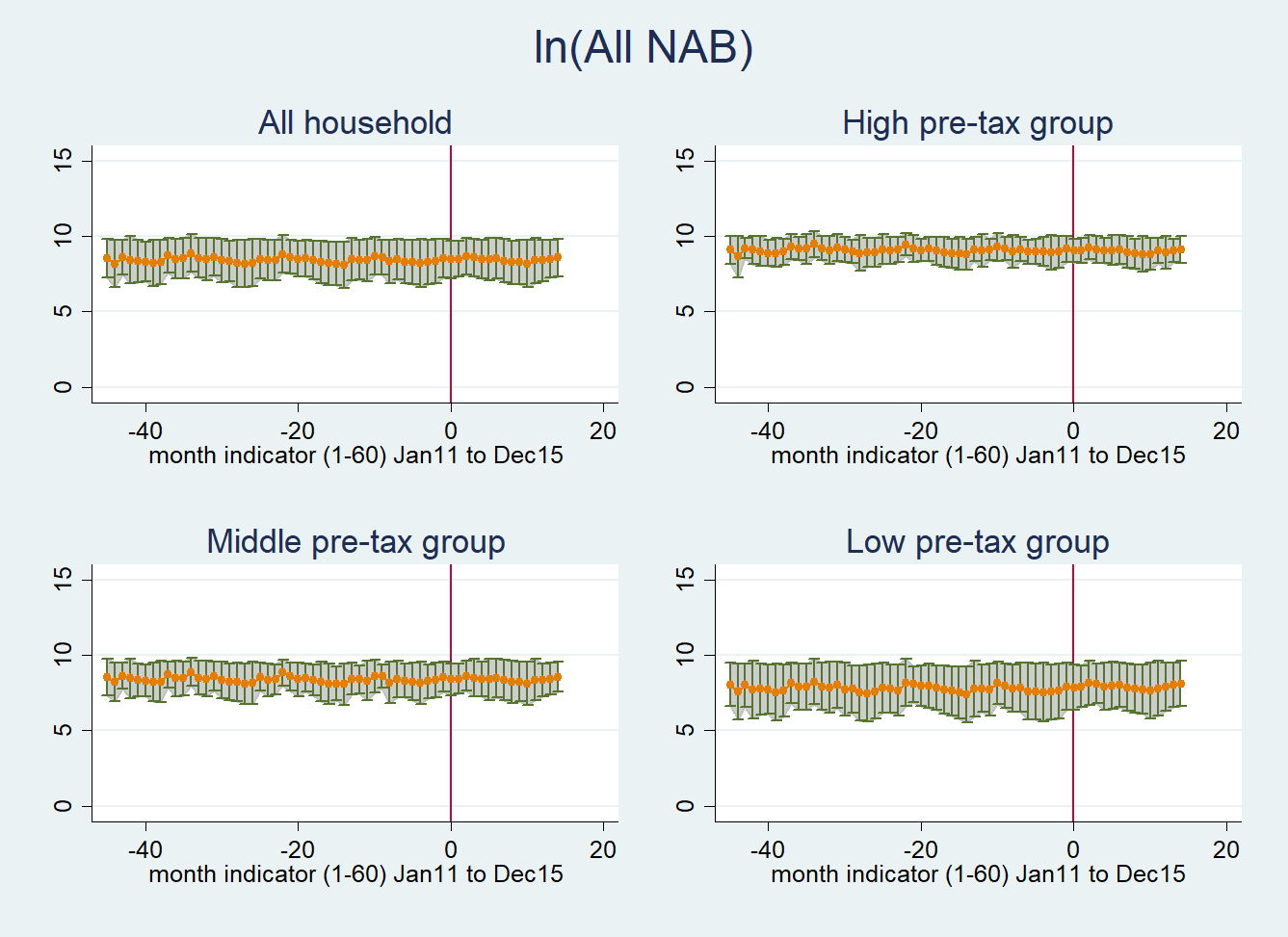 